On trouvera ci-joint la liste des Questions assignées à la Commission d'études 1 des radiocommunications. La définition des catégories des Questions données ci-après est extraite de la Résolution UIT-R 5-6:C:	Questions concernant les conférences, dans le cadre de la préparation proprement dite des conférences mondiales ou régionales des radiocommunications et les décisions de celles-ci:C1: 	études très urgentes et prioritaires requises pour la Conférence mondiale des radiocommunications suivante;C2: 	études urgentes que l'on pense nécessaires pour d'autres conférences des radiocommunications.S:	Questions qui sont élaborées pour tenir compte:–	des sujets que la Conférence de plénipotentiaires, toute autre conférence, le Conseil et le Comité du Règlement des radiocommunications transmettent pour étude à l'Assemblée des radiocommunications;–	des progrès dans les techniques des radiocommunications ou des améliorations apportées à la gestion du spectre;–	de l'évolution observée dans l'utilisation et l'exploitation des radiocommunications:S1:	études urgentes qui doivent être terminées dans un délai de deux ans;S2:	études importantes nécessaires pour le développement des radiocommunications;S3:	études requises qui devraient faciliter le développement des radiocommunications.QUESTIONS ASSIGNÉES À LA COMMISSION D'ÉTUDES 1
DES RADIOCOMMUNICATIONSGestion du spectre________________Assemblée des Radiocommunications (AR-15)
Genève, 26-30 octobre 2015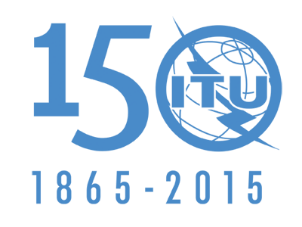 UNION INTERNATIONALE DES TÉLÉCOMMUNICATIONSDocument 1/1003-F26 août 2015Commission d'études 1 des radiocommunicationsgestion du spectreQUESTIONS ASSIGNÉES À LA COMMISSION D'ÉTUDES 1
DES RADIOCOMMUNICATIONSNOC = MaintenuMOD =ModifiéSUP = SuppriméADD = 
Nouveau texteUNA = En cours d'approbationNuméro de la Question UIT-RTitreEtatCatégorieDate prévueObservations205-2/1Stratégies à long terme pour l'utilisation du spectreNOC(S2)2019208-1/1Autres méthodes de gestion nationale du spectreNOC(S2)2019210-3/1Transmission d'énergie par faisceau radiofréquenceNOC(S3)2019216-1/1 Redéploiement du spectre en tant que méthode de gestion nationale du spectreNOC(S2)2019221-2/1 Compatibilité entre systèmes de radiocommunication et systèmes de télécommunication à haut débit utilisant le réseau d'alimentation électrique câbléNOC(S1)2017222/1Définition des caractéristiques spectrales des émissionsNOC(S1)2017232/1Méthodes et techniques utilisées dans le contrôle des émissions spatialesNOC(S2)2017233-1/1Mesure de l'occupation du spectreNOC(S3)2017235/1Evolution du contrôle des émissions radioélectriquesNOC(S3)2019236/1Incidence sur les systèmes de radiocommunication des technologies de transmission de données hertziennes ou filaires utilisées pour les systèmes de gestion des réseaux de distribution électriqueNOC(S3)2017237/1Caractéristiques techniques et opérationnelles des services actifs fonctionnant dans la gamme 275-1 000 GHzNOC(S2)2017